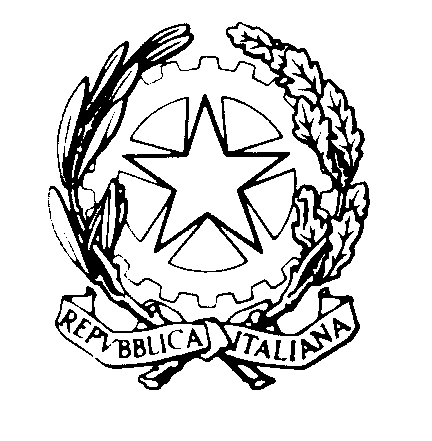 TRIBUNALE DI REGGIO CALABRIASEZIONE DEL DIBATTIMENTO                                                                             Al Segretario del Consiglio dell’Ordine degli Avvocati di Reggio CalabriaOggetto: UDIENZA MONOCRATICA DEL 22.6.2023 – GIUDICE FLAVIO TOVANI – AULA 5Si comunicano le fasce orarie di trattazione dei processi dell’udienza indicata in oggetto per la cortese pubblicazione sul sito istituzionale del C.O.A. (con riserva di comunicare eventuali aggiornamenti e modifiche).Si ringrazia. Reggio Calabria, 21 giugno 2023										Il GiudiceFlavio Tovani n.  ordineoreR.G.N.R. – R.G. Dib.19,202542/21 – 701/2129,25407/19 – 3698/1939,305552/16 – 3759/1949,355392/21 – 1439/2359,40316/20 – 1115/2269,50811/20 – 1116/22710,003618/20- 1119/22810,405281/19 – 325/21910,503315/20 – 1009/221011,003910/15 – 1010/201111,106006/16 – 1025/201211,403751/16 – 3729/191312,052425/19 – 126/211412,106736/15 – 114/181512,151522/22 – 1172/231612,155022/15 – 1499/181712,405656/18 – 3448/191813,005460/16 – 1564/181914,303930/16 – 1832/202014,40241/19 – 17/22 App.2114,50338/22 SIGE2215,005358/19 – 994/222315,50487/16 – 19/21 App.2416,004917/19 – 495/212516,102139/18 – 3588/192616,303903/17 – 3798/192716,404148/17 – 2356/182816,50134/19 – 31/21 App.